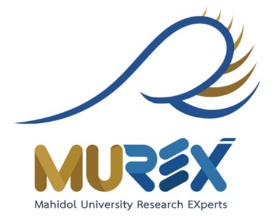 แบบเสนอขอทุนยุทธศาสตร์วิจัย (Strategic Research Fund)ปีงบประมาณที่ขอทุน พ.ศ.2567 ประเภททุนที่เสนอขอ Starter                     Rising                      1. ชื่อโครงการ  ภาษาไทย.............................................................................................................................................. และ ภาษาอังกฤษ……………………………………………………………………………………………………………………....................……        2.  ชื่อผู้ขอทุน (หัวหน้าโครงการ) ภาษาไทย.................................................................................................................และ ภาษาอังกฤษ............................................................................................................................................................     ตำแหน่งทางวิชาการ…………………………………………………………………………………………………………………………….……     สังกัดภาควิชา/หน่วยงาน..............................................................คณะ/สถาบัน.......................................................     โทรศัพท์................................................................ E-mail………………………………………………………………………..……     2.1 อายุ...............................ปี     2.2 ปีที่เริ่มปฏิบัติงานในมหาวิทยาลัยมหิดล...............................เป็นเวลา....................ปี           ทุน Starter ต้องมีอายุไม่เกิน 40 ปี หรือปฏิบัติงานเต็มเวลาในมหาวิทยาลัยมหิดลไม่เกิน 2 ปี (ไม่รวมระยะเวลาศึกษาต่อ) 2.3 ผลงานวิจัยที่เคยตีพิมพ์ ในวารสารย้อนหลัง 2 ปีที่ผ่านมา  ทุน Rising ต้องมีผลงานตีพิมพ์ชื่อแรก/ ผู้ประพันธ์บรรณกิจ ในวารสารระดับ Q1 อย่างน้อย 1 เรื่อง 
ที่ตีพิมพ์ตั้งแต่วันที่ 1 มกราคม พ.ศ.2565 เป็นต้นไป(ระบุชื่อผู้แต่ง, ชื่อเรื่อง, ชื่อวารสาร, ปีที่พิมพ์, ฉบับที่พิมพ์, เล่มที่ และเลขหน้า ในรูปแบบแวนคูเวอร์ พร้อมระบุ ค่า Impact Factor และ SJR Quartile รวมถึงแนบสำเนาหน้าแรกของผลงานตีพิมพ์) ……………………………………………………………………………………………………………………………………………............... ……………………………………………………………………………………………………………………………………………................    2.4 ผลงานวิจัยที่ได้รับการจดสิทธิบัตร หรือผลงานทรัพย์สินทางปัญญาอื่น ๆ (ถ้ามี)................................................      2.5 ระบุชื่อโครงการทั้งหมดที่หัวหน้าโครงการเคยได้รับและกำลังได้รับทุนจากแหล่งทุนต่าง ๆ ทั้งหมด 3 ปี ย้อนหลัง           ชื่อโครงการ...................................................................................ชื่อแหล่งทุน...................................………………………..…………           จำนวนเงินทุนวิจัยที่ได้รับ..............ช่วงเวลาที่ได้รับทุน ปี.................ถึงปี...............3. ชื่อผู้ร่วมโครงการ (ทุกคน) ชื่อ-นามสกุล ภาษาไทย....................................................................................................................................และ ภาษาอังกฤษ............................................................................................................................................................     ตำแหน่งทางวิชาการ…………………………………………………………………………………………………………………………….............สังกัดภาควิชา/หน่วยงาน..............................................................คณะ/สถาบัน.............................................................โทรศัพท์................................................................ E-mail………………………………………………………………………..………...4. สัดส่วนการมีส่วนร่วมในผลงาน (ต้องมีส่วนร่วมของผู้ร่วมโครงการในสังกัดมหาวิทยาลัยมหิดลอย่างน้อย
ร้อยละ 50 )ชื่อ-สกุล.......................................................สัดส่วน........%ชื่อ-สกุล........................................................สัดส่วน........%ชื่อ-สกุล........................................................สัดส่วน........%......5. เกณฑ์คุณลักษณะโครงการ5.1  สอดคล้องหรือสนับสนุน SDGs (ระบุกลุ่ม)…………………………………..………………………………....5.2  เป็นงานวิจัยข้ามศาสตร์ (โปรดระบุ)……………………….…………………………………………………......5.3  มีความร่วมมือกับมหาวิทยาลัยในอันดับสูงสุด 200 ลำดับแรก (ตาม THE หรือ QS World University Ranking ปีล่าสุด) หรือเป็นนักวิจัย/ สถาบันในระดับนานาชาติที่เป็นที่ยอมรับในวงวิชาการอย่างกว้างขวาง โดยพิจารณาจาก h-index เป็นหลัก (โปรดระบุชื่อสถาบันหรือนักวิจัย พร้อมแนบเอกสารหลักฐาน).........................................................................................................................................................................5.4  มีการสร้างนวัตกรรม หรือสร้างผลกระทบเชิงบวกแก่สังคม ..........................................................................................................................................................................**หมายเหตุ**ทุนประเภท Starter ต้องมีคุณลักษณะโครงการในข้อที่ 5.1 และ/ หรือข้อ 5.2, 5.3, 5.4ทุนประเภท Rising  ต้องมีคุณลักษณะโครงการในข้อที่ 5.1 และ 5.2  และ/ หรือข้อ 5.3, 5.46. ความสำคัญ ที่มาของปัญหาที่ทำการวิจัยและการทบทวนเอกสารที่เกี่ยวข้อง .........................................................................................................................................................................................7. คำถามวิจัย/สมมติฐานการวิจัย.........................................................................................................................................................................................8. วัตถุประสงค์ของโครงการวิจัย........................................................................................................................................................................................9. ระเบียบวิธีวิจัย ขั้นตอนการดำเนินงาน และแผนการดำเนินโครงการ (โปรดระบุให้ชัดเจนพร้อมเอกสารอ้างอิง)...........................................................................................................................................................................................10. ระยะเวลาที่ทำการวิจัย (แสดงแผนการดำเนินการโครงการในแต่ละรอบ 6 เดือน ในระยะเวลาสูงสุดไม่เกิน 18 เดือน)*  หมายถึง  ผลงานที่จะได้จากการทำกิจกรรม ตามที่ระบุ ซึ่งผลงานที่คาดว่าจะได้รับจะต้องเป็นสิ่งที่สามารถตรวจสอบได้อย่างเป็นรูปธรรม เช่น ผลงานตีพิมพ์ในวารสารระดับนานาชาติ ทรัพย์สินทางปัญญา ฯลฯ ซึ่งต้องสอดคล้องกับตัวชี้วัดความสำเร็จของโครงการ (ข้อ 12)11. ประโยชน์ที่จะได้รับของโครงการ.........................................................................................................................................................................................12. ตัวชี้วัดความสำเร็จของโครงการ (ระบุมากกว่า 1 รายการได้)12.1  จำนวนผลงานตีพิมพ์ในวารสารระดับนานาชาติ	 ทุน Starter ต้องมีผลงานตีพิมพ์ในวารสารนานาชาติ ระดับ Q1 ไม่น้อยกว่า 1 เรื่อง	 ทุน Rising ต้องมีผลงานตีพิมพ์ในวารสารนานาชาติ ระดับ Q1 ไม่น้อยกว่า 2 เรื่อง หรือระดับ Top10 ขึ้นไปไม่น้อยกว่า 1 เรื่อง12.2  นำไปใช้ประโยชน์ ภาคอุตสาหกรรม  		  กำหนดนโยบายของประเทศในด้านต่าง ๆ  การต่อยอดเชิงพาณิชย์              การพัฒนาคุณภาพชีวิต สังคม ชุมชน12.3  ได้นวัตกรรม หรือผลงานทรัพย์สินทางปัญญาที่เป็นประโยชน์เชิงพาณิชย์หรือมีผลกระทบเชิงบวกต่อสังคม (ระบุรายละเอียด เช่นความต้องการของตลาด โอกาสในการพัฒนาสังคม)……………………………………………………………………………………………………………………………………………...........……………………………………………………………………………………………………………………………………………...........13. รายละเอียดงบประมาณที่เสนอขอ (โปรดระบุรายละเอียดให้ชัดเจน)*  ไม่มีค่าตอบแทนหัวหน้าโครงการวิจัยและคณะผู้ร่วมวิจัย(ใช้อัตราตามประกาศมหาวิทยาลัยมหิดล เรื่องหลักเกณฑ์และอัตราเงินเดือน ค่าตอบแทน และค่าใช้สอย ในการบริหารเงินอุดหนุนการวิจัยของมหาวิทยาลัยมหิดล พ.ศ. 2560 และประกาศมหาวิทยาลัยมหิดล เรื่องหลักเกณฑ์และอัตราเงินเดือน ค่าตอบแทน และค่าใช้สอย ในการบริหารเงินอุดหนุนการวิจัยของมหาวิทยาลัยมหิดล (ฉบับที่ 2) พ.ศ. 2564) 14. โครงการนี้ได้รับการรับรองหรือจำเป็นต้องขอการรับรอง 	☐ ไม่เกี่ยวข้อง14.1  การวิจัยในคน		14.2  การใช้สัตว์ทดลอง		14.3  การทดลองใช้เชื้อจุลินทรีย์ก่อโรค พันธุวิศวกรรม หรือ เทคโนโลยีชีวภาพสมัยใหม่	14.4  ความปลอดภัยในการใช้สารเคมี และห้องปฏิบัติการ ข้าพเจ้าขอรับรองว่าจะดำเนินการให้ได้การรับรองจากคณะกรรมการที่เกี่ยวข้องก่อนดำเนิน
งานวิจัย หากมีการดำเนินการวิจัยโดยไม่ผ่านการรับรองตามข้อกำหนด ให้ถือเป็นความรับผิดชอบของคณะผู้วิจัยและมหาวิทยาลัยจะพิจารณามาตรการตามความเหมาะสม15. ความร่วมมือระหว่างหน่วยงาน (ทั้งในประเทศและต่างประเทศ) โปรดระบุชื่อหน่วยงานที่จะร่วมในงานวิจัยครั้งนี้	 ภาครัฐ.........................................................................................................................................................	 ภาคเอกชน..................................................................................................................................................	 ชุมชน..........................................................................................................................................................	 ภาคอุตสาหกรรมการผลิต/การบริการ.......................................................................................................	 อื่น ๆ .................................................................................................................................16. โครงการวิจัยเรื่องนี้หรือบางส่วนของโครงการอยู่ระหว่างการเสนอขอทุนจากแหล่งใดบ้าง และจะทราบผลการพิจารณาเมื่อไร (โปรดระบุ พร้อมทั้งแนบเอกสารการยื่นขอทุนเพื่อเป็นหลักฐานประกอบมาด้วย) ..................................................................................................................................................................................17. โปรดระบุว่าท่านมีโครงการวิจัยเรื่องอื่น ๆ อยู่ระหว่างเสนอขอทุนจากที่ใดบ้าง จำนวนเงินทุนวิจัยที่ได้จะรับ และทราบผลการพิจารณาเมื่อใด..................................................................................................................................................................................................................................................................................................................................................................18.  ข้าพเจ้าขอรับรองว่าข้าพเจ้าไม่อยู่ระหว่างการลาศึกษาต่อ รวมถึงการลาไปปฏิบัติงานเพื่อเพิ่มพูนความรู้ทางวิชาการทั้งในและต่างประเทศ ตลอดระยะเวลาที่ได้รับทุน (หากได้รับทุน)19. คำชี้แจงอื่น ๆ (ถ้ามี)....................................................................................................................................................................................................................................................................................................................................................	ข้าพเจ้าขอรับรองว่าข้อความข้างต้นเป็นจริงทุกประการ  และยอมรับว่า		1. ผลการดำเนินงานในโครงการวิจัยนี้และผลลัพธ์ที่เป็นตัวชี้วัดหลักมีผลต่อการรับทุนอื่น ๆ ของมหาวิทยาลัย รวมถึงการได้รับเงินทุนสนับสนุนในงวดต่อ ๆ ไป		2. ผลการตัดสินของมหาวิทยาลัยถือเป็นข้อยุติ		3. หากได้รับทุน จะปฏิบัติตามกฎหมาย และข้อบังคับและประกาศที่เกี่ยวข้องของมหาวิทยาลัยโดยเคร่งครัดลงนาม...................................... ผู้ขอทุน (หัวหน้าโครงการ)				วันที่.............../................/...............								          	ลงนาม.......................................ผู้ร่วมวิจัย				วันที่.............../................/..............ลงนาม.......................................ผู้ร่วมวิจัย				วันที่.............../................/..............ลงนาม.......................................ผู้ร่วมวิจัย				วันที่.............../................/..............	ความคิดเห็นของผู้บังคับบัญชาขั้นต้น......................................................................................................................................................ลงนาม.......................................หัวหน้าภาควิชา					วันที่.............../................/..............			           							ปีที่เดือนที่กิจกรรม(รายการที่วางแผนจะทำ)ผลงานตามแผนงานและผลงานหลักที่คาดว่าจะได้รับ*ผู้รับผิดชอบ1เดือนที่ 1–61เดือนที่ 7–122เดือนที่ 1–6รายการ*ปีที่ 1ปีที่ 1ปีที่ 2รวมรายการ*เดือนที่ 1–6เดือนที่ 
7–12เดือนที่ 1–61.ค่าใช้สอย หมายถึง รายจ่ายเพื่อให้ได้มาซึ่งบริการต่าง ๆ ได้แก่ ค่าจ้างเหมาบริการในอัตราไม่เกินร้อยละ 20 ของงบประมาณโครงการ ค่าเช่า ค่าใช้จ่ายในการเดินทางไปราชการในประเทศชั่วคราว ได้แก่ ค่าที่พัก ค่ายานพาหนะ เป็นต้น ให้เป็นไปตามอัตราที่กำหนดในพระราชกฤษฎีกาเกี่ยวกับค่าใช้จ่ายในการเดินทางไปราชการ และตามระเบียบของกระทรวงการคลัง ค่าจ้างพิมพ์เอกสาร ค่าจ้างเก็บข้อมูล ค่าจ้างวิเคราะห์ข้อมูล ค่าเจาะเลือด ค่าจัดเตรียมสารเคมีหรือวัตถุอันตราย ค่าใช้สอยเบ็ดเตล็ด ค่าถ่ายเอกสาร ค่าจ้างประสานงานโครงการ ค่าจ้างผู้ดูแลบัญชีโครงการ ไม่รวมถึง
ค่าซ่อมบำรุง ค่าใช้จ่ายในการเดินทางไปต่างประเทศ เนื่องจากสำนักงบประมาณไม่สนับสนุนให้ใช้เงินอุดหนุนวิจัยเดินทางไปต่างประเทศ ค่าใช้สอยที่ควบคุมอัตราได้แก่ ค่าตั๋วเครื่องบินภายในประเทศให้ไม่เกินชั้นประหยัด ค่าที่พักตามจริงแต่ไม่เกิน 1,500 บาท/วัน/คน   2. ค่าวัสดุ/สารเคมี ให้จ่ายตามจริงและเหมาะสมรวม